Deckblatt zum AngebotTeil C: Angaben des AnbietersInhaltsverzeichnis1	Erklärung des Anbieters	32	Angaben Anbieter	42.1	Versicherungen	52.2	Angaben zum Umsatz	52.3	Angaben zur Belegschaft	52.4	Fragen zur Selbstdeklaration	53	Referenzen Anbieter	74	Referenzen Schlüsselpersonen	94.1	Verfügbarkeit der Schlüsselpersonen	105	Auftragsanalyse	115.1	XXX	115.2	YYYY	115.3	ZZZZ	116	Preisangebot	126.1	Allgemeines	126.2	Preisgestaltung	126.3	Schlüsselpersonen	126.4	Stundenschätzung	136.5	Bestellungsänderung	136.6	Nebenkosten	136.6.1	Übliche Nebenkosten	136.6.2	Nebenkosten für Pläne	136.7	Formular Preisangebot	14Erklärung des AnbietersDer unterzeichnete Anbieter ermächtigt die zuständigen kommunalen, kantonalen und eidgenössischen Behörden sowie die Sozialversicherungseinrichtungen und die entsprechenden ausländischen Behörden ausdrücklich, Auskünfte über allfällige Steuer- und Sozialabgabenausstände zu erteilen. Auf Verlangen werden die Adressen der zuständigen in- und ausländischen Behörden von dem Anbieter nachgereicht.Der Anbieter erklärt sich damit einverstanden, dass im abzuschliessenden Beschaffungsvertrag eine Konventionalstrafe in der Höhe von bis zu 10% des Auftragswerts verlangt werden kann. Dies für den Fall, dass aufgrund falscher Auskünfte des Anbieters der Vertrag durch die ausschreibende Stelle für unverbindlich erklärt oder der Zuschlag widerrufen wird.Der Anbieter bestätigt mit seiner Unterschrift, dass er „Teil C: Angaben des Anbieters“ der Wahrheit entsprechend ausgefüllt hat:Angaben AnbieterBei Planergemeinschaften sind jeweils von der federführenden Unternehmung und den Partnern Kapitel 2 und 3 separat auszufüllen.VersicherungenFolgende Mindestdeckungssummen sind einzuhalten:Für Projekte ohne spezielle Risikoexposition gelten nachfolgende Richtlinien:Auftragsvol.:	Berufshaftpflicht:	Bauten-/Vermögensschädenbis Fr. 2 Mio.	Fr. 5 Mio.	Fr. 0.5 Mio.Fr. 2-5 Mio.	Fr. 5 Mio.	Fr. 2 Mio.Fr. 5-10 Mio.	Fr. 10 Mio.	Fr. 5 Mio.Fr. 10-50 Mio.	Fr. 20 Mio.	Fr. 10 Mio.über Fr. 50 Mio.	Fr. 30 Mio.	Fr. 15 Mio.Bitte legen Sie die Kopie der aktuellen Policen bei Vertragsunterzeichnung vor.Angaben zum Umsatz Angaben zur BelegschaftStichtermin für die Angaben ist der 31. Mai des letzten laufenden Jahres.Alle am Projekt beteiligten Personen (inkl. Aufführung der SIA Kat. und bürospezifischen Stundensatz) sind im Preisangebot zu bezeichnen bzw. in einer Mitarbeiterliste aufzuführen. Fragen zur SelbstdeklarationGemäss Artikel 44 der Interkantonalen Vereinbarung über das öffentliche Beschaffungswesen (IVöB) vom 15. November 2019 werden Anbieter u.a. dann von der Teilnahme am Submissionsverfahren ausgeschlossen, wenn sie Steuern oder Sozialabgaben nicht bezahlt haben oder sich in einem Konkursverfahren befinden. Zudem sind nur Angebote von Anbietern zu berücksichtigen, welche die am Ort der Arbeitsausführung geltenden Arbeitsschutzbestimmungen und die Gesamtarbeitsverträge etc. einhalten.Vor diesem Hintergrund ersuchen wir alle Anbieter, die in der Schweiz unbeschränkt (z. B. bei Sitz bzw. Wohnsitz in der Schweiz) oder beschränkt (z.B. Geschäftsbetrieb oder Betriebsstätte in der Schweiz) steuer- bzw. abgabepflichtig sind, das vorliegende Formular vollständig und wahrheitsgetreu auszufüllen. Anbieter, die im Ausland Betriebsstätten haben oder dort aus anderen Gründen steuerpflichtig sind, haben die Fragen sinngemäss zu beantworten. Die zutreffenden Felder sind anzukreuzen und das Formular ist zu unterzeichnen. Unwahre Angaben führen zum Ausschluss bzw. zum Widerruf des Zuschlags.Referenzen AnbieterReferenzen SchlüsselpersonenFüllen Sie die Anzahl der geforderten Formulare „Referenzen Schlüsselpersonen“ entsprechend den im Teil A bezeichneten Zuschlagskriterien aus. Für jede Schlüsselperson ist beruflichen Werdegang zusammen mit dem Angebot einzureichen. (max. 2 Seiten A4)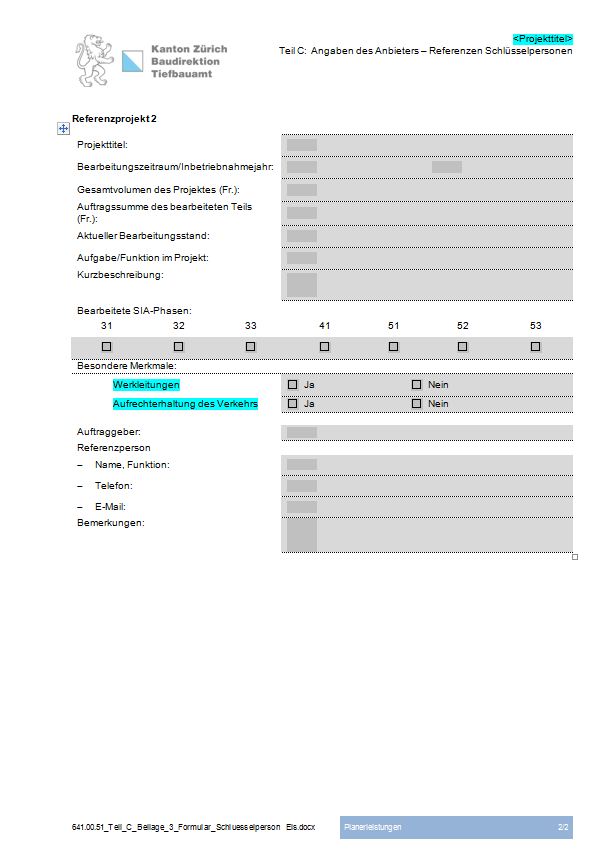 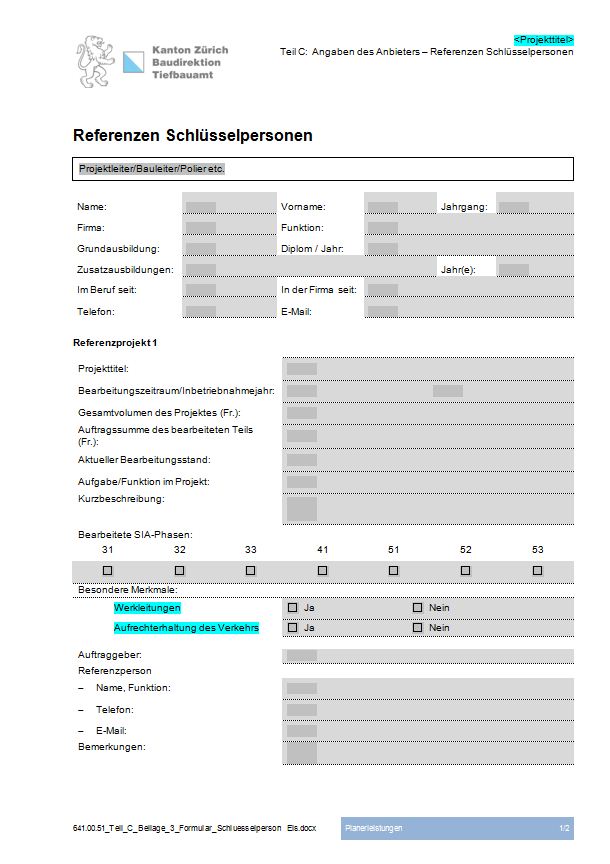 Verfügbarkeit der SchlüsselpersonenFür die folgenden Schlüsselpersonen ist die Verfügbarkeit während der Realisierungsphase respektive Bearbeitungszeit nachzuweisen:AuftragsanalyseDie Analyse der Aufgabenstellung aus Sicht des Anbieters soll in Form eines fachtechnischen Berichts dargestellt werden. Die konkreten, objektbezogenen Angaben sollen Aufschluss über das Verständnis der Aufgabe, die Art der Durchführung der Arbeiten sowie ein mögliches Verbesserungspotential geben. Die Auftragsanalyse erstreckt sich über maximal 4 A4 Seiten ist in Unterkapitel zu gliedern, z.B.:XXXYYYYZZZZPreisangebotAllgemeinesDie für die Bewertung massgebende Angebotssumme setzt sich zusammen aus der Summe der Honorarkosten für die einzelnen Teilphasen, Nebenkosten für Pläne sowie dem allfälligen Rabatt, Skonto und der Mehrwertsteuer. Die einzelnen Preisbestandteile werden zur Bewertung einer Plausibilitätsprüfung unterzogen. Die bürospezifischen Stundensätze sind vor Rabattabzügen anzugeben.Im vorliegenden Fall ist für das Projekt folgende Vergütung vorgesehen:Preisgestaltung Für alle Vergaben gilt: Es ist ausschliesslich eine Preisbildung mit degressiven Honoraransätzen zulässig. Es gelangen die Zuordnungen der Honorarkategorien gemäss LHO SIA und die bürospezifischen Stundenansätze (inkl. Zuschlägen für Nacht- und Sonntagsarbeit, Pikettzeiten, Überzeiten und üblichen Nebenkosten) zur Anwendung:SchlüsselpersonenAls Schlüsselpersonen gelten:Projektleiter und dessen StellvertreterBauleiter und dessen StellvertreterZu beachten ist, dass die Stundenanzahl des Stellvertreters -maximal gleich gross wie diejenige des Projekt- bzw. Bauleiters sein sollte, Abweichungen davon sind im Angebot zu begründen. Falls eine Schlüsselperson neben seiner Projekt- bzw. Bauleitungsfunktion auch „Mitarbeiterfunktionen“ wahrnimmt, sind diese unter „weitere Mitarbeiter“ auszuweisen. StundenschätzungDie Stundenschätzung des Auftraggebers basiert auf Erfahrungswerten und beinhaltet sämtliche Leistungen, die für die Erstellung des Projektes notwendig sind.Die Stundenschätzung ist im Angebot durch den Anbieter zu verifizieren und in der Auftragsanalyse zu dokumentieren.BestellungsänderungEine Abweichung des effektiven Aufwands von der, der Offerte zu Grunde gelegten, Stundenschätzung und der mit der Offerte des Anbieters vorgesehenen Aufteilung in SIA Kategorien, berechtigt nicht zu einer Anpassung der Stundenansätze. Es besteht zudem kein Anspruch auf Anpassung des Kostendachs allein aufgrund einer Änderung der Baukosten oder der Bauzeit. Eine Anpassung erfolgt nur, wenn eine Bestellungsänderung des Auftraggebers vorliegt.Nachträge infolge Bestellungsänderungen sind vor Inangriffnahme der Arbeiten mit schriftlicher Begründung anzumelden. Das Formular «043.00.17 Nachtrag Planervertrag» ist unter Abgabe eines detaillierten Leistungsbeschriebs mit Begründung und Angabe des Aufwandes pro SIA Teilphasen zu offerieren. Nachträge werden zu denselben Konditionen vergütet, wie im Vertrag vereinbart. Bei verspäteter Anmeldung gelten solche Leistungen in der Offerte als Grundleistung enthalten, womit eine zusätzliche Honorierung entfällt. Vor der Leistungserbringung muss der Nachtrag durch den Auftraggeber genehmigt werdenDie Bestellungsänderungen sind von den Hauptleistungen getrennt zu rapportieren.Der Auftraggeber behält sich vor, einzelne Teilleistungen (Teilphasen) zu streichen oder nur teilweise durch den Beauftragten ausführen zu lassen. Eine allfällige Verminderung des Auftragsvolumens begründet keine Veränderung des Honoraransatzes.NebenkostenÜbliche NebenkostenNebenkosten des Beauftragten wie Reisespesen, Reisezeiten, auswärtige Unterkunft und Verpflegung, Einsatz von branchenüblichen Vermessungs-, Überwachungs- und Untersuchungsgeräten mit zugehörigen Programmen, Kosten für branchenübliche EDV-Anwendungen, Gebühren und spezielle Versicherungen, sowie Kosten für Arbeitskopien, Telefon, Fax, Porti, Lieferung und Archivierung von Datenträgern und bürointerne Nebenkosten für Zwischenschritte in der Projektierung sind in der vereinbarten Vergütung eingerechnet und werden nicht separat vergütet.Nebenkosten für PläneAbrechnung nach Aufwand
Die Vergütung von analogen und elektronischen Dokumenten / Datenträgern erfolgt nach Aufwand, wobei der Beauftragte nur die belegten Selbstkosten in Rechnung stellt. Durch Reprografiebetriebe gewährte Rabatte sind dem Auftraggeber gutzuschreiben. Stellt der Beauftragte Dokumente oder Datenträger selbst her, so werden diese nach der CPS-Netto-Preisempfehlung für Ämter von Stadt und Kanton Zürich des Verbandstarifs der CPS Copyprintsuisse Sektion Zürich verrechnet. Die Arbeitszeit des eigenen Personals ist in den vorgenannten Ansätzen inbegriffen.Formular PreisangebotDie nachfolgenden Tabellen befinden sich im Formular Preisangebot in einer der separaten Excel-Datei. Darin sind je Honorarkategorie die vorgesehene Anzahl Stunden sowie das Kostendach je SIA-Teilphase einzutragen. Die gelben Felder sind durch den Anbieter auszufüllen, die Stundenvorgabe des TBA dürfen nicht abgeändert werden. Im Weiteren gelten die Bedingungen gemäss der vorgesehene Vertragsurkunde (Teil B).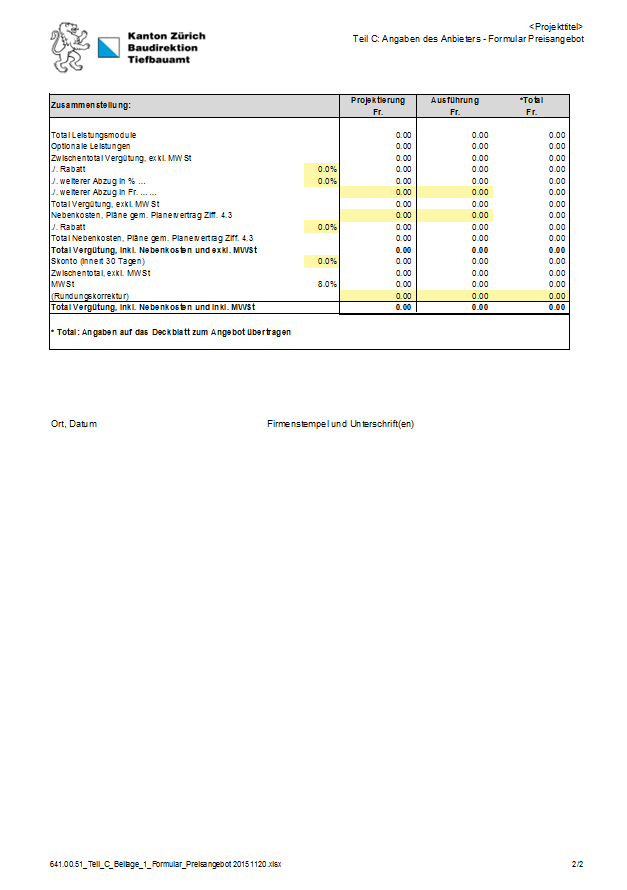 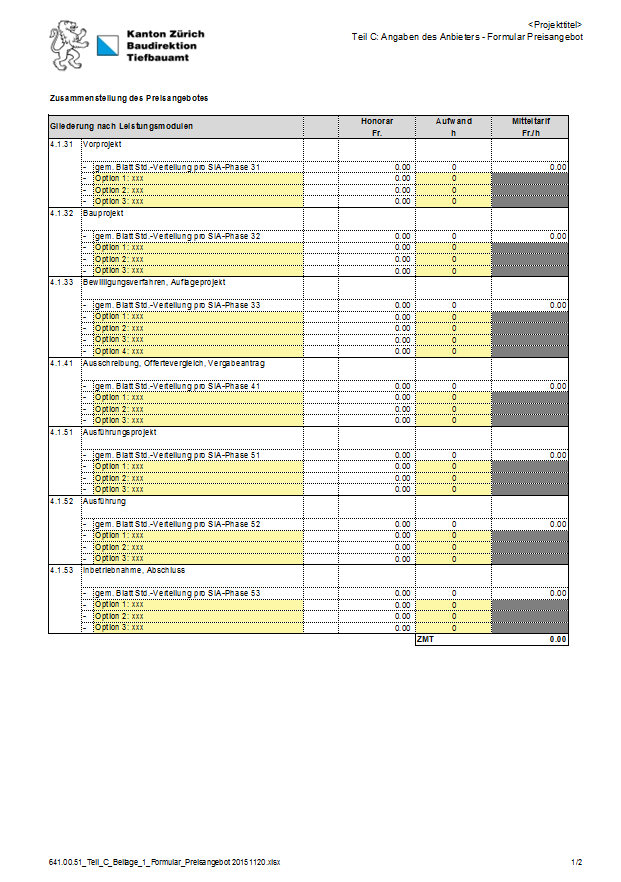 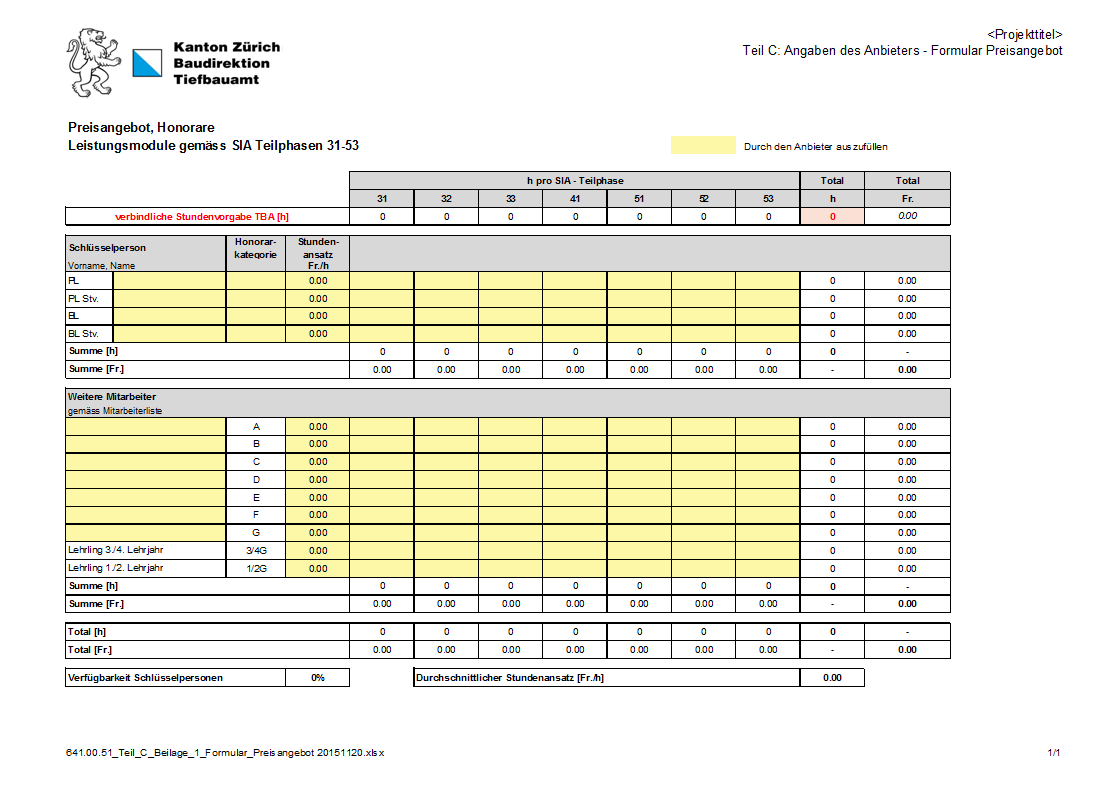 BeschaffungsobjektProjekttitel:Projekttitel:<Projekttitel>, 84[x]-[xxxxx]<Projekttitel>, 84[x]-[xxxxx]<Projekttitel>, 84[x]-[xxxxx]<Projekttitel>, 84[x]-[xxxxx]<Projekttitel>, 84[x]-[xxxxx]BeschaffungsobjektGemeinde:Gemeinde:<Gemeinde><Gemeinde><Gemeinde><Gemeinde><Gemeinde>BeschaffungsobjektStrasse:Strasse:<Strasse><Strasse><Strasse><Strasse><Strasse>BeschaffungsobjektStrecke:Strecke:<Strecke><Strecke><Strecke><Strecke><Strecke>Beschaffungsobjektkm / Bauwerk:km / Bauwerk:<km / Bauwerk><km / Bauwerk><km / Bauwerk><km / Bauwerk><km / Bauwerk>BeschaffungsobjektVorhaben:Vorhaben:<Vorhaben><Vorhaben><Vorhaben><Vorhaben><Vorhaben>BeschaffungsobjektArbeit:Arbeit:<Arbeit><Arbeit><Arbeit><Arbeit><Arbeit>VergabestelleBaudirektion Kanton Zürich, Tiefbauamt, Walcheplatz 2, 8090 ZürichBaudirektion Kanton Zürich, Tiefbauamt, Walcheplatz 2, 8090 ZürichBaudirektion Kanton Zürich, Tiefbauamt, Walcheplatz 2, 8090 ZürichBaudirektion Kanton Zürich, Tiefbauamt, Walcheplatz 2, 8090 ZürichBaudirektion Kanton Zürich, Tiefbauamt, Walcheplatz 2, 8090 ZürichBaudirektion Kanton Zürich, Tiefbauamt, Walcheplatz 2, 8090 ZürichBaudirektion Kanton Zürich, Tiefbauamt, Walcheplatz 2, 8090 ZürichEingabeterminWochentag:<Wochentag>	Datum: <Datum>	Uhrzeit: <Uhrzeit>Wochentag:<Wochentag>	Datum: <Datum>	Uhrzeit: <Uhrzeit>Wochentag:<Wochentag>	Datum: <Datum>	Uhrzeit: <Uhrzeit>Wochentag:<Wochentag>	Datum: <Datum>	Uhrzeit: <Uhrzeit>Wochentag:<Wochentag>	Datum: <Datum>	Uhrzeit: <Uhrzeit>Wochentag:<Wochentag>	Datum: <Datum>	Uhrzeit: <Uhrzeit>Wochentag:<Wochentag>	Datum: <Datum>	Uhrzeit: <Uhrzeit>Anbieter Firma/AdresseFederführendes UnternehmenFederführendes UnternehmenFederführendes UnternehmenFederführendes UnternehmenFederführendes UnternehmenFederführendes UnternehmenFederführendes UnternehmenBereinigt (leer lassen)Bereinigt (leer lassen)Zwischentotal VergütungZwischentotal Vergütungexkl. MWSt.exkl. MWSt.Fr.0.00./. Rabatt 1./. Rabatt 10.0 %0.0 %Fr.0.00./. weiterer Abzug ./. weiterer Abzug 0.0%0.0%0.00Total Vergütung Total Vergütung Fr.0.00NebenkostenNebenkostenFr.0.00./. Rabatt 2./. Rabatt 20.0%0.0%Fr.0.00Total NebenkostenTotal NebenkostenFr.0.00Angebot inkl. NebenkostenAngebot inkl. NebenkostenFr.0.00ZwischentotalZwischentotalexkl. MWSt.exkl. MWSt.Fr.+ MWSt. 8.1 %+ MWSt. 8.1 %+ MWSt. 8.1 %+ MWSt. 8.1 %Fr.0.00Angebot, inkl. Nebenkosten Pläne und MWSt.Angebot, inkl. Nebenkosten Pläne und MWSt.Angebot, inkl. Nebenkosten Pläne und MWSt.Angebot, inkl. Nebenkosten Pläne und MWSt.Fr.0.00Mit der Unterzeichnung dieses Dokumentes bestätigt der Anbieter, bei der Erarbeitung und Vorlage seines Angebotes sämtliche Anforderungen, Vorgaben und die Ausschreibungsunterlagen Teil A und Teil B der Vergabestelle zur Kenntnis genommen und berücksichtigt zu haben. Diese bilden bei der Auftragserteilung einen integrierenden Bestandteil.Mit der Unterzeichnung dieses Dokumentes bestätigt der Anbieter, bei der Erarbeitung und Vorlage seines Angebotes sämtliche Anforderungen, Vorgaben und die Ausschreibungsunterlagen Teil A und Teil B der Vergabestelle zur Kenntnis genommen und berücksichtigt zu haben. Diese bilden bei der Auftragserteilung einen integrierenden Bestandteil.Mit der Unterzeichnung dieses Dokumentes bestätigt der Anbieter, bei der Erarbeitung und Vorlage seines Angebotes sämtliche Anforderungen, Vorgaben und die Ausschreibungsunterlagen Teil A und Teil B der Vergabestelle zur Kenntnis genommen und berücksichtigt zu haben. Diese bilden bei der Auftragserteilung einen integrierenden Bestandteil.Mit der Unterzeichnung dieses Dokumentes bestätigt der Anbieter, bei der Erarbeitung und Vorlage seines Angebotes sämtliche Anforderungen, Vorgaben und die Ausschreibungsunterlagen Teil A und Teil B der Vergabestelle zur Kenntnis genommen und berücksichtigt zu haben. Diese bilden bei der Auftragserteilung einen integrierenden Bestandteil.Mit der Unterzeichnung dieses Dokumentes bestätigt der Anbieter, bei der Erarbeitung und Vorlage seines Angebotes sämtliche Anforderungen, Vorgaben und die Ausschreibungsunterlagen Teil A und Teil B der Vergabestelle zur Kenntnis genommen und berücksichtigt zu haben. Diese bilden bei der Auftragserteilung einen integrierenden Bestandteil.Mit der Unterzeichnung dieses Dokumentes bestätigt der Anbieter, bei der Erarbeitung und Vorlage seines Angebotes sämtliche Anforderungen, Vorgaben und die Ausschreibungsunterlagen Teil A und Teil B der Vergabestelle zur Kenntnis genommen und berücksichtigt zu haben. Diese bilden bei der Auftragserteilung einen integrierenden Bestandteil.Mit der Unterzeichnung dieses Dokumentes bestätigt der Anbieter, bei der Erarbeitung und Vorlage seines Angebotes sämtliche Anforderungen, Vorgaben und die Ausschreibungsunterlagen Teil A und Teil B der Vergabestelle zur Kenntnis genommen und berücksichtigt zu haben. Diese bilden bei der Auftragserteilung einen integrierenden Bestandteil.Mit der Unterzeichnung dieses Dokumentes bestätigt der Anbieter, bei der Erarbeitung und Vorlage seines Angebotes sämtliche Anforderungen, Vorgaben und die Ausschreibungsunterlagen Teil A und Teil B der Vergabestelle zur Kenntnis genommen und berücksichtigt zu haben. Diese bilden bei der Auftragserteilung einen integrierenden Bestandteil.Stempel, rechtsgültige Unterschriften <oder> bei Eingaben auf Decision Advisor über Link Teil A, Kap.1.6.3: nur Name der Firma angebenStempel, rechtsgültige Unterschriften <oder> bei Eingaben auf Decision Advisor über Link Teil A, Kap.1.6.3: nur Name der Firma angebenStempel, rechtsgültige Unterschriften <oder> bei Eingaben auf Decision Advisor über Link Teil A, Kap.1.6.3: nur Name der Firma angebenStempel, rechtsgültige Unterschriften <oder> bei Eingaben auf Decision Advisor über Link Teil A, Kap.1.6.3: nur Name der Firma angebenStempel, rechtsgültige Unterschriften <oder> bei Eingaben auf Decision Advisor über Link Teil A, Kap.1.6.3: nur Name der Firma angebenStempel, rechtsgültige Unterschriften <oder> bei Eingaben auf Decision Advisor über Link Teil A, Kap.1.6.3: nur Name der Firma angebenStempel, rechtsgültige Unterschriften <oder> bei Eingaben auf Decision Advisor über Link Teil A, Kap.1.6.3: nur Name der Firma angebenStempel, rechtsgültige Unterschriften <oder> bei Eingaben auf Decision Advisor über Link Teil A, Kap.1.6.3: nur Name der Firma angebenOrt, Datum:               Federführendes UnternehmenOrt, Datum:               Federführendes UnternehmenOrt, Datum:               Federführendes UnternehmenOrt, Datum:               Federführendes UnternehmenOrt, Datum:               Federführendes UnternehmenOrt, Datum:               Federführendes UnternehmenOrt, Datum:               Federführendes UnternehmenOrt, Datum:               Federführendes UnternehmenOrt, Datum:               PartnerunternehmenOrt, Datum:               PartnerunternehmenOrt, Datum:               PartnerunternehmenOrt, Datum:               PartnerunternehmenOrt, Datum:               PartnerunternehmenOrt, Datum:               PartnerunternehmenOrt, Datum:               PartnerunternehmenOrt, Datum:               PartnerunternehmenStempel, rechtsgültige UnterschriftenOrt, Datum:Federführende UnternehmungOrt, Datum:Federführende UnternehmungOrt, Datum:PartnerunternehmenOrt, Datum:PartnerunternehmenOrt, Datum:PartnerunternehmenOrt, Datum:PartnerunternehmenOrt, Datum:PartnerunternehmenOrt, Datum:PartnerunternehmenName Firma:Adresse:Telefon:Telefax:E-Mail:Rechtsform:MWSt-Nr./UID:Gründungsdatum:Geschäfts- und Steuerdomizil:Haupttätigkeitsgebiete:seit:seit:Filialen:Auskunftsperson:E-Mail:ZahlungsortBankverbindung, OrtIBANIBAN des ZahlungskontosBemerkungen:Berufshaftpflichtversicherung oder Konsortialversicherung (Personen- und Sachschäden): mind. Fr.10Mio. pro EreignisBauten- und reine Vermögensschäden: mind. Fr.5Mio. pro EreignisArt der VersicherungGesellschaftPolicen-Nr.Deckungssumme 
[Fr. Mio.]Selbstbehalt 
[Fr.]Berufshaftpflicht
(Personen- und Sachschäden)Bauten- und reine Vermögensschäden 201420152016Umsatz Gesamtunternehmung, Sitz Schweiz (Fr. Mio.)Umsatz anbietende Geschäftseinheit
(Fr. Mio.)Gesamtunternehmung mit Sitz in der SchweizPersonalbestand der GesamtunternehmungAnzahl der aktiven Lehrverträge (alle Berufe)Fragen zur SelbstdeklarationAntwortAntwortFragen zur SelbstdeklarationJaNeinHalten Sie den Grundsatz der Gleichbehandlung von Frau und Mann ein?Erklären Sie sich bereit, auch Ihre Subunternehmen auf die Einhaltung der Arbeitsschutzbestimmungen und Arbeitsbedingungen sowie die Gleichbehandlung von Frau und Mann gemäss den vorgehenden Fragen zu verpflichten?Haben Sie die fälligen Staats-, Gemeinde- und direkten Bundessteuern vollumfänglich bezahlt (inkl. allfälliger Nachsteuern und/oder Bussen)?Haben Sie die fällige Mehrwertsteuer vollumfänglich bis zum letzten Fälligkeitstermin bezahlt (inkl. allfälliger Bussen)?Haben Sie die fälligen Sozialversicherungsbeiträge (AHV, IV, EO, FAK, ALV, BVG und UVG) einschliesslich der vom Lohn abgezogenen Arbeitnehmeranteile vollumfänglich bis zum letzten Fälligkeitstermin bezahlt?Befinden Sie sich in einem Schuldbetreibungs- oder Konkursverfahren?Wurde Ihnen in den letzten 12 Monaten durch ein Betreibungsamt der Konkurs angedroht?Ist bei Ihnen in den letzten 12 Monaten eine Pfändung vollzogen worden?Haben Sie Absprachen oder andere wettbewerbsbeeinträchtigende Massnahmen getroffen?Referenzprojekt       <Nr.>für:FachgebietProjekttitel:Projekttitel:Projekttitel:Bearbeitungszeitraum/ Inbetriebnahmejahr:Bearbeitungszeitraum/ Inbetriebnahmejahr:Bearbeitungszeitraum/ Inbetriebnahmejahr:Gesamtvolumen des Projektes (Fr.):Gesamtvolumen des Projektes (Fr.):Gesamtvolumen des Projektes (Fr.):Auftragssumme des bearbeiteten Teils (Fr.):Auftragssumme des bearbeiteten Teils (Fr.):Auftragssumme des bearbeiteten Teils (Fr.):Aktueller Bearbeitungsstand:Aktueller Bearbeitungsstand:Aktueller Bearbeitungsstand:Aufgabe/Funktion im Projekt:Aufgabe/Funktion im Projekt:Aufgabe/Funktion im Projekt:Beschreibung Vergleichbarkeit / Erbrachte Leistungen::Beschreibung Vergleichbarkeit / Erbrachte Leistungen::Beschreibung Vergleichbarkeit / Erbrachte Leistungen::Bearbeitete und abgeschlossene SIA-Phasen:Bearbeitete und abgeschlossene SIA-Phasen:Bearbeitete und abgeschlossene SIA-Phasen:31323333415151515253Besondere Merkmale:Besondere Merkmale:Besondere Merkmale:WerkleitungenWerkleitungenWerkleitungen  Ja  Ja  Ja  Nein  Nein  Nein  NeinAufrechterhaltung des VerkehrsAufrechterhaltung des VerkehrsAufrechterhaltung des Verkehrs  Ja  Ja  Ja  Nein  Nein  Nein  NeinAuftraggeber:Auftraggeber:Auftraggeber:ReferenzpersonReferenzpersonReferenzpersonName, Funktion:Name, Funktion:Name, Funktion:Telefon:Telefon:Telefon:E-Mail:E-Mail:E-Mail:Bemerkungen:Bemerkungen:Bemerkungen:Referenzprojekt       <Nr.>für:FachgebietProjekttitel:Projekttitel:Projekttitel:Bearbeitungszeitraum/ Inbetriebnahmejahr:Bearbeitungszeitraum/ Inbetriebnahmejahr:Bearbeitungszeitraum/ Inbetriebnahmejahr:Gesamtvolumen des Projektes (Fr.):Gesamtvolumen des Projektes (Fr.):Gesamtvolumen des Projektes (Fr.):Auftragssumme des bearbeiteten Teils (Fr.):Auftragssumme des bearbeiteten Teils (Fr.):Auftragssumme des bearbeiteten Teils (Fr.):Aktueller Bearbeitungsstand:Aktueller Bearbeitungsstand:Aktueller Bearbeitungsstand:Aufgabe/Funktion im Projekt:Aufgabe/Funktion im Projekt:Aufgabe/Funktion im Projekt:Beschreibung Vergleichbarkeit / Erbrachte Leistungen:Beschreibung Vergleichbarkeit / Erbrachte Leistungen:Beschreibung Vergleichbarkeit / Erbrachte Leistungen:Bearbeitete und abgeschlosseneSIA-Phasen:Bearbeitete und abgeschlosseneSIA-Phasen:Bearbeitete und abgeschlosseneSIA-Phasen:31323333415151515253Besondere Merkmale:Besondere Merkmale:Besondere Merkmale:WerkleitungenWerkleitungenWerkleitungen  Ja  Ja  Ja  Nein  Nein  Nein  NeinAufrechterhaltung des VerkehrsAufrechterhaltung des VerkehrsAufrechterhaltung des Verkehrs  Ja  Ja  Ja  Nein  Nein  Nein  NeinAuftraggeber:Auftraggeber:Auftraggeber:ReferenzpersonReferenzpersonReferenzpersonName, Funktion:Name, Funktion:Name, Funktion:Telefon:Telefon:Telefon:E-Mail:E-Mail:E-Mail:Bemerkungen:Bemerkungen:Bemerkungen:Schlüsselperson ProjektleiterBearbeitungszeitraum (Beschäftigung in % angeben)Bearbeitungszeitraum (Beschäftigung in % angeben)Bearbeitungszeitraum (Beschäftigung in % angeben)Schlüsselperson Projektleiter201720182019ProjekteVorliegendes MandatReserveTotal in %100100100Schlüsselperson Projektleiter Stv.Bearbeitungszeitraum (Beschäftigung in % angeben)Bearbeitungszeitraum (Beschäftigung in % angeben)Bearbeitungszeitraum (Beschäftigung in % angeben)Schlüsselperson Projektleiter Stv.201720182019ProjekteVorliegendes MandatReserveTotal in %100100100Schlüsselperson BauleiterBearbeitungszeitraum (Beschäftigung in % angeben)Bearbeitungszeitraum (Beschäftigung in % angeben)Bearbeitungszeitraum (Beschäftigung in % angeben)Schlüsselperson Bauleiter201720182019ProjekteVorliegendes MandatReserveTotal in %100100100Schlüsselperson Bauleiter Stv.Bearbeitungszeitraum (Beschäftigung in % angeben)Bearbeitungszeitraum (Beschäftigung in % angeben)Bearbeitungszeitraum (Beschäftigung in % angeben)Schlüsselperson Bauleiter Stv.201720182019ProjekteVorliegendes MandatReserveTotal in %100100100Phase PhasenbezeichnungHonorierungPhase 31Vorprojektnach Zeitaufwand mit KostendachPhase 32Bauprojektnach Zeitaufwand mit KostendachPhase 33Bewilligungsverfahren, Auflageprojektnach Zeitaufwand mit KostendachPhase 41Ausschreibung, Offertvergleich, Vergabeantragnach Zeitaufwand mit KostendachPhase 51Ausführungsprojektnach Zeitaufwand mit KostendachPhase 52Ausführungnach Zeitaufwand mit KostendachPhase 53Inbetriebnahme, Abschlussnach Zeitaufwand mit KostendachEs dürfen keine Aufwendungen aus der aktuellen Bearbeitungsphase einer anderen Phase zugeordnet werden. Auf die Phase 53 Inbetriebnahme, Abschluss erfolgt ein Rückbehalt, welcher mit der Schlusszahlung und nach der Übergabe der vollständigen Bauwerksdokumentation und genehmigten Schlussabrechnung fällig wird. Es dürfen keine Aufwendungen aus der aktuellen Bearbeitungsphase einer anderen Phase zugeordnet werden. Auf die Phase 53 Inbetriebnahme, Abschluss erfolgt ein Rückbehalt, welcher mit der Schlusszahlung und nach der Übergabe der vollständigen Bauwerksdokumentation und genehmigten Schlussabrechnung fällig wird. Es dürfen keine Aufwendungen aus der aktuellen Bearbeitungsphase einer anderen Phase zugeordnet werden. Auf die Phase 53 Inbetriebnahme, Abschluss erfolgt ein Rückbehalt, welcher mit der Schlusszahlung und nach der Übergabe der vollständigen Bauwerksdokumentation und genehmigten Schlussabrechnung fällig wird. Kat.ABCDEFGFr./h